COLEGIO SAN SEBASTIÁN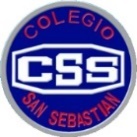 HISTORIA – 1°MEDIOSEMESTRE IIPRUEBA FORMATIVA N°3   IMPERIALISMO Y 1°GUERRA MUNDIAL EVALUACION FORMATIVA N°3 “IMPERIALISMO Y 1°GUERRA MUNDIAL.”NOMBRE: ____________________________________CURSO: __________FECHA: __________I.- INSTRUCCIONES. MARCA LA ALTERNATIVA CORRECTA Y LUEGO TRASLADA LA LETRA AL CASILLERO DE INICIO, NO OLVIDAR.1234567891011121314151. El continente más afectado por el imperialismo fue:a) America                             b) Asia                                c) Africa                           d) Oceanía2. La repartición de África se llevó a cabo en la Conferencia de:a) París                                    b) Berlín                                  c) Roma                              d) Nueva York3. La colonia más importante para el Imperio Británico fue:a) Egipto                                  b) Canadá                                c) Sudáfrica                        d) India4. Periodo previo a la 1°Guerra Mundial en que se desarrollaron fuertemente las artes y los bailes:a) nacionalismo                       b) Belle epoque                        c) Paz                                 d) Imperialismo5. El mayor país enemigo de Gran Bretaña era:a) China                                   b) Estados Unidos                   c) Alemania                        d) Francia6. Marca los países que pertenecieron originalmente a la Triple Entente:a) Francia, Rusia y Estados Unidos                                        b) Italia, Gran Bretaña y Rusiac) Rusia, Gran Bretaña y Francia                                            d) Alemania, Austria-Hungría y Estados Unidos7. El hecho puntual que desencadena la 1°Guerra Mundial fue:a) el nacionalismo           b) el hundimiento del Lusitania      c) el asesinato del archiduque           d) la Revolución Rusa8. Las Trincheras se desarrollaron en el Frente:a) Oriental                             b) Occidental                           c) de batalla                            d) del Norte9. Principal tratado de Paz de la 1°Guerra Mundial fue:a) Saint Germain                     b) Versalles                           c) Trianon                                d) Sarajevo 10.Una de las consecuencias de la 1°Guerra Mundial en el aspecto demográfica fue:a) ingreso de la mujer al trabajo                                           b) más de 10 millones de muertosc) ciudades completamente destruidas                                 d) fin de los grandes imperios europeos11. Se retira de la guerra porque estalló una revolución interna:a) Alemania                            b) Italia                                    c) Rusia                                    d) China12. País que surge como gran potencia mundial al término de la 1°Guerra Mundial:a) Gran Bretaña                     b) Estados Unidos                  c) Alemania                              d) Suiza13. Potencia que se cambia de la Triple Alianza a la Tripe Entente:a) Francia                              b) Austria-Hungría                  c) Alemania                             d) Italia14. Fue una colonia británica de posición:a) India                                  b) El Cabo                             c) El Cairo                                d) Bangladesh15. Periodo previo a la guerra en que los países de Europa se preparaban para una futura guerra general:a) Belle Epoque                 b) Paz Armada                    c) Nacionalismo                        d) Trincherismo